Swachh Bharat Campaign – 25-28 July, 2018A tour was performed  for seasonal sampling in the Katiganga and Bishnupur wetland, Berhampur, Murshidabad, West Bengal, during the period of 25-28 July, 2018 under the project RWF/17-20/05. The team consisting four members – Dr. A. K. Bera, Mr. D.K. Meena, Mrs. Piyasi Deb Roy and Mr. Bablu Naskar performed Swachh Bharat Campaign at the premises of the wetland society office of  Katiganga beel. In this campaign officials of ICAR- CIFRI created awareness on basic hygiene practice for better health amongst the fihermen community of the nearby villages.  At the end of the campaign program various garbage and plastic materials were cleaned in the office premises involving the members of the Society and villagers.  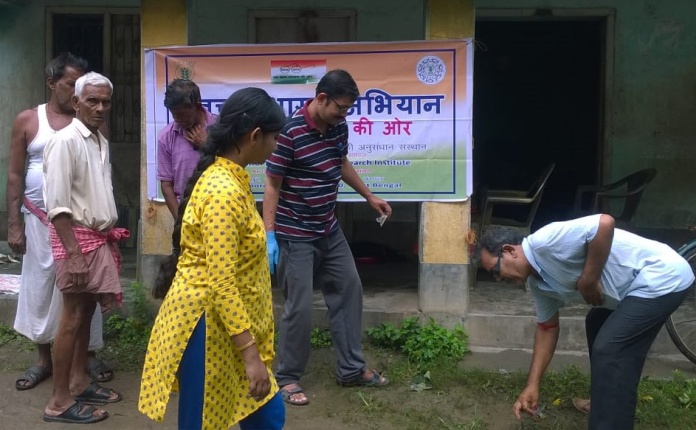 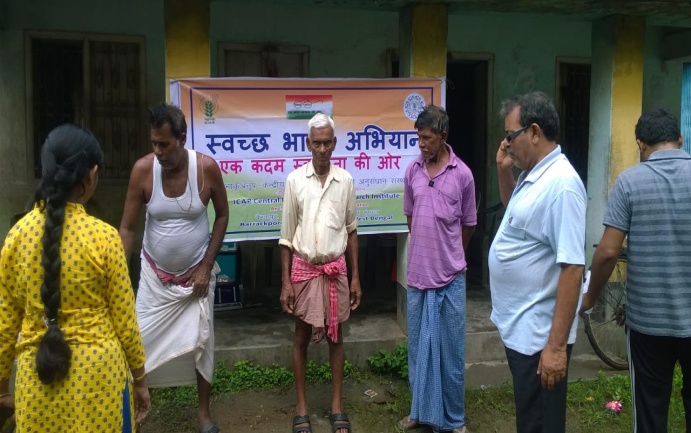 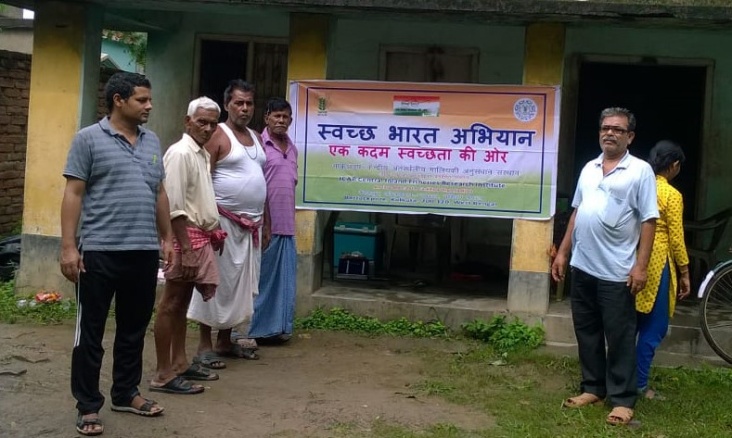 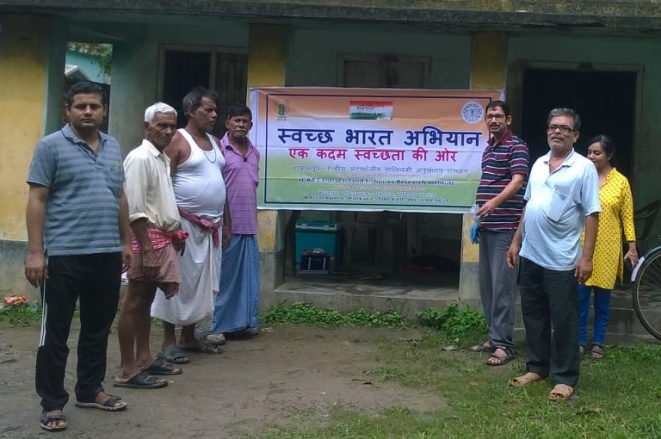 